РЕШЕНИЕ	Рассмотрев проект решения о внесении изменений в Решение Городской Думы Петропавловск-Камчатского городского округа от 03.09.2009 № 157-нд         «О мерах муниципальной социальной поддержки отдельным категориям граждан, проживающим на территории Петропавловск-Камчатского городского округа», внесенный Главой  администрации Петропавловск-Камчатского городского округа Зайцевым Д.В., в соответствии с частью 5 статьи 14 Устава Петропавловск-Камчатского городского округа, Городская Дума Петропавловск-Камчатского городского округа РЕШИЛА:1. Принять Решение о внесении изменения в Решение Городской Думы Петропавловск-Камчатского городского округа от 03.09.2009 № 157-нд «О мерах муниципальной социальной поддержки отдельным категориям граждан, проживающим на территории Петропавловск-Камчатского городского округа».2. Направить принятое Решение Главе Петропавловск-Камчатского городского округа для подписания и обнародования.РЕШЕНИЕот 22.12.2015 № 376-ндО внесении изменения в Решение Городской Думы Петропавловск-Камчатского городского округа от 03.09.2009 № 157-нд «О мерах муниципальной социальной поддержки отдельным категориям граждан, проживающим на территории Петропавловск-Камчатского городского округа»Принято Городской Думой Петропавловск-Камчатского городского округа(решение от 16.12.2015 № 873-р)	1. Приложение к Решению Городской Думы Петропавловск-Камчатского городского округа от 03.09.2009 № 157-нд «О мерах муниципальной социальной поддержки отдельным категориям граждан, проживающим на территории Петропавловск-Камчатского городского округа» изложить в редакции согласно приложению к настоящему Решению.2. Настоящее Решение вступает в силу после дня его официального опубликования, за исключением подпункта 2.3.4 приложения к настоящему Решению.Подпункт 2.3.4 приложения к настоящему Решению вступает в силу с 01.01.2016.Приложениек Решению Городской ДумыПетропавловск-Камчатскогогородского округаот 22.12.2015 № 376-нд«Приложениек Решению Городской ДумыПетропавловск-Камчатскогогородского округаот 03.09.2009 № 157-нд«О мерах муниципальнойсоциальной поддержки отдельнымкатегориям граждан, проживающим натерритории Петропавловск-Камчатскогогородского округа»Меры муниципальной социальной поддержки отдельныхкатегорий граждан, проживающих на территорииПетропавловск-Камчатского городского округа1. Меры социальной поддержки старшему поколению1.1. Оказание материальной помощи:1.1.1 находящимся в трудной жизненной ситуации (под трудной жизненной ситуацией понимается обстоятельство или обстоятельства, которые ухудшают условия жизнедеятельности гражданина и последствия которых он не может преодолеть самостоятельно: инвалидность, неспособность к самообслуживанию в связи с преклонным возрастом, болезнью, сиротство, малообеспеченность, безработица, отсутствие определенного места жительства, конфликты и жестокое обращение в семье, одиночество) малоимущим неработающим одиноко или совместно проживающим пенсионерам и (или) инвалидам:- на приобретение товаров и услуг, необходимых для выхода из трудной жизненной ситуации, 1 раз в год;- в связи со смертью супруга (супруги) и (или) близких родственников (близкого родственника), единовременно (под единовременной выплатой понимается выплата, которая носит разовый характер и выплачивается однократно);- на восстановление паспорта, единовременно;- в связи с выездом на лечение за пределы Камчатского края (по медицинским показаниям), единовременно; 1.1.2 участникам Великой Отечественной войны, лицам, награжденным знаком «Жителю блокадного Ленинграда», бывшим несовершеннолетним узникам концлагерей, гетто, других мест принудительного содержания, созданных фашистами и их союзниками в период второй мировой войны (далее - бывшие несовершеннолетние узники фашизма) в виде доплаты к общей сумме пенсионного обеспечения до величины прожиточного минимума, установленного                           по Камчатскому краю, 1 раз в квартал;1.1.3 ветеранам и инвалидам Великой Отечественной войны, вдовам погибших (умерших) инвалидов и (или) участников Великой Отечественной войны, бывшим несовершеннолетним узникам фашизма:- в честь празднования годовщины Победы в Великой Отечественной войне 1941 - 1945 годов, 1 раз в год;- в честь празднования дней воинской славы и памятных дат, 1 раз в год;1.1.4 супружеским парам, состоящим в зарегистрированном браке 50 и более лет, в связи с празднованием круглой годовщины свадьбы, кратной 5 годам, 1 раз
в 5 лет. 1.2. Оказание натуральной помощи ветеранам и инвалидам Великой Отечественной войны в виде подписки на периодические издания, 1 раз
в полугодие.1.3. Компенсация расходов малоимущим одиноко или совместно проживающим неработающим пенсионерам по старости, находящимся в трудной жизненной ситуации, в связи с приобретением лекарственных средств по медицинским показаниям, в сумме, не превышающей размер, установленный постановлением администрации Петропавловск-Камчатского городского округа,
1 раз в год.2. Меры социальной поддержкиотдельным категориям семей и граждан2.1. Оказание материальной помощи:2.1.1 на приобретение товаров первой необходимости при рождении ребенка (детей), единовременно:-  несовершеннолетним матерям;- малоимущим семьям, находящимся в трудной жизненной ситуации,               при рождении первого или второго ребенка, а также в случае одновременного рождения двух детей;- многодетным семьям при рождении третьего и каждого последующего ребенка, а также в случае одновременного рождения двух, трех, четырех и более детей; 2.1.2 малоимущим семьям с несовершеннолетними детьми, находящимся             в трудной жизненной ситуации, на приобретение товаров и услуг, необходимых       для выхода из трудной жизненной ситуации, 1 раз в год;2.1.3 малоимущим семьям с несовершеннолетними детьми, с детьми-инвалидами, находящимся в трудной жизненной ситуации, в связи с выездом           на лечение за пределы Камчатского края (по медицинским показаниям), единовременно;2.1.4 семьям с детьми-инвалидами, больными сахарным диабетом,                        на дополнительное питание, 1 раз в месяц;2.1.5 малоимущим семьям с несовершеннолетними детьми, в отношении которых проводится индивидуальная профилактическая работа, на оформление          и восстановление паспорта для ребенка (детей), единовременно;2.1.6 малоимущим неработающим одиноко или совместно проживающим родителям-пенсионерам/родителям-инвалидам, находящимся в трудной жизненной ситуации, имеющим на иждивении несовершеннолетних детей и проживающим совместно с несовершеннолетними детьми или без несовершеннолетних детей,                  на приобретение товаров и услуг, необходимых для выхода из трудной жизненной ситуации, 1 раз в год;2.1.7 несовершеннолетним детям из малоимущих семей, в отношении которых проводится индивидуальная профилактическая работа, в виде сертификатов               на приобретение школьно-письменных принадлежностей, единовременно;2.1.8 каждому пострадавшему члену семьи (одиноко проживающему гражданину) при повреждении или при полном уничтожении имущества в связи        с пожаром, единовременно;2.1.9 одиноким безработным гражданам без определенного места жительства на приобретение товаров и услуг, необходимых для выхода из трудной жизненной ситуации, единовременно;2.1.10 сиротам, выслужившим установленные сроки военной службы                  по призыву и вставшим на воинский учет, единовременно.2.2. Оказание натуральной помощи в виде проездных билетов для проезда            в общественном городском транспорте, 1 раз в месяц:- несовершеннолетним из социально неблагополучных семей (под социально неблагополучной семьей понимается полная или неполная семья, в которой один или оба родителя злоупотребляют алкоголем или наркотиками и (или) не исполняют своих обязанностей по обеспечению получения детьми общего образования, воспитанию, развитию, обучению и (или) содержанию своих детей);- несовершеннолетним из малоимущих семей, в отношении которых проводится индивидуальная профилактическая работа.2.3. Компенсация расходов:2.3.1 семьям с несовершеннолетними детьми, находящимся в трудной жизненной ситуации:- в связи с приобретением путевок в детские пришкольные лагеря, в период каникул;- в связи с приобретением лекарственных средств по медицинским показаниям в сумме, не превышающей размер, установленный постановлением администрации Петропавловск-Камчатского городского округа, 1 раз в год;2.3.2 семьям с детьми-инвалидами, больными сахарным диабетом,                       на приобретение тест-полосок, 1 раз в квартал;2.3.3 семьям с детьми-инвалидами, находящимся в трудной жизненной ситуации, в связи с приобретением мебели, сложной бытовой техники, в сумме,      не превышающей размер, установленный постановлением администрации Петропавловск-Камчатского городского округа, 1 раз в год;2.3.4 малоимущим многодетным семьям, находящимся в трудной жизненной ситуации, обладающим земельными участками, приобретенными (предоставленными) для индивидуального жилищного строительства, - в связи          с оплатой налога на землю, 1 раз в год.».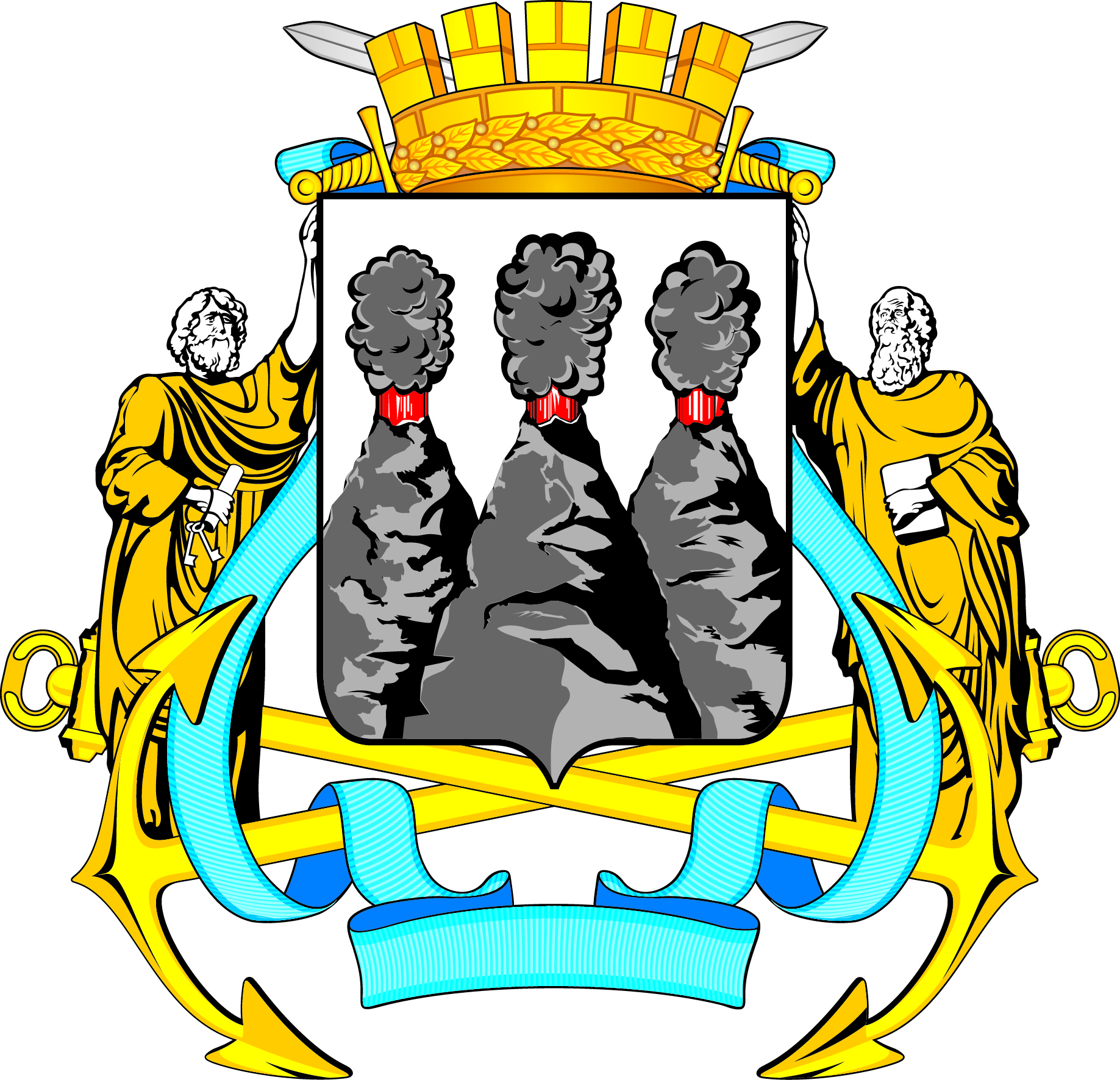 ГОРОДСКАЯ ДУМАПЕТРОПАВЛОВСК-КАМЧАТСКОГО ГОРОДСКОГО ОКРУГАот 16.12.2015 № 873-р40-я сессияг.Петропавловск-КамчатскийО принятии решения о внесении изменений    в Решение Городской Думы Петропавловск-Камчатского городского округа от 03.09.2009 № 157-нд «О мерах муниципальной социальной поддержки отдельным категориям граждан, проживающим на территории Петропавловск-Камчатского городского округа»Глава Петропавловск-Камчатского городского округа, исполняющий полномочия председателя Городской Думы                          К.Г. СлыщенкоГОРОДСКАЯ ДУМАПЕТРОПАВЛОВСК-КАМЧАТСКОГО ГОРОДСКОГО ОКРУГАГлаваПетропавловск-Камчатскогогородского округа                К.Г. Слыщенко